SEKUENTZIA: moztu, ordenatu eta itsasi tximeletaren zikloa SECUENCIA: corta, ordena y pega el ciclo de la mariposa:Arrautza (huevo) Beldarra (oruga)  Krisalida (crisálida)Tximeleta (mariposa)ORAIN KOLOREZTATU-¡Ahora colorea!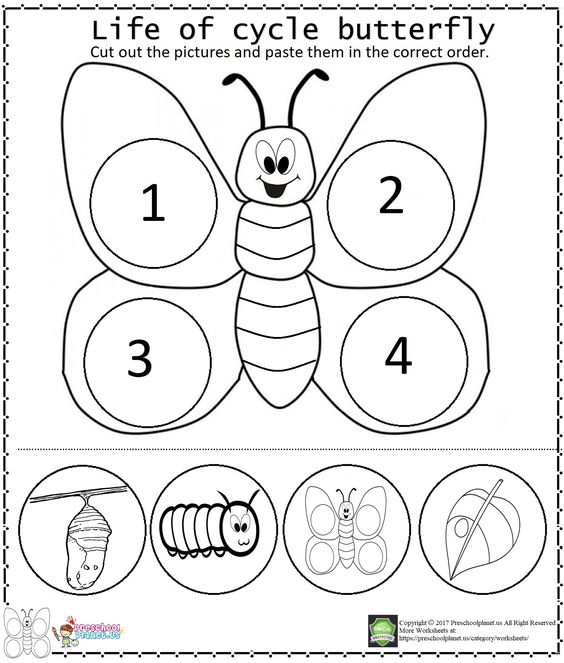 